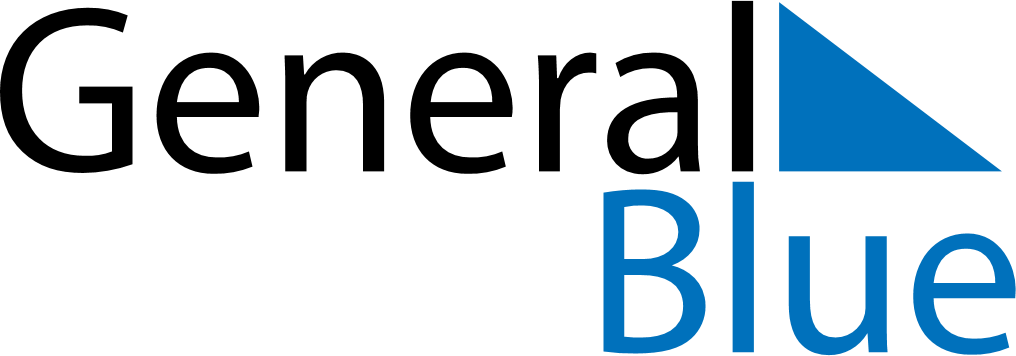 September 2024September 2024September 2024September 2024GuatemalaGuatemalaGuatemalaSundayMondayTuesdayWednesdayThursdayFridayFridaySaturday12345667891011121313141516171819202021Independence Day22232425262727282930